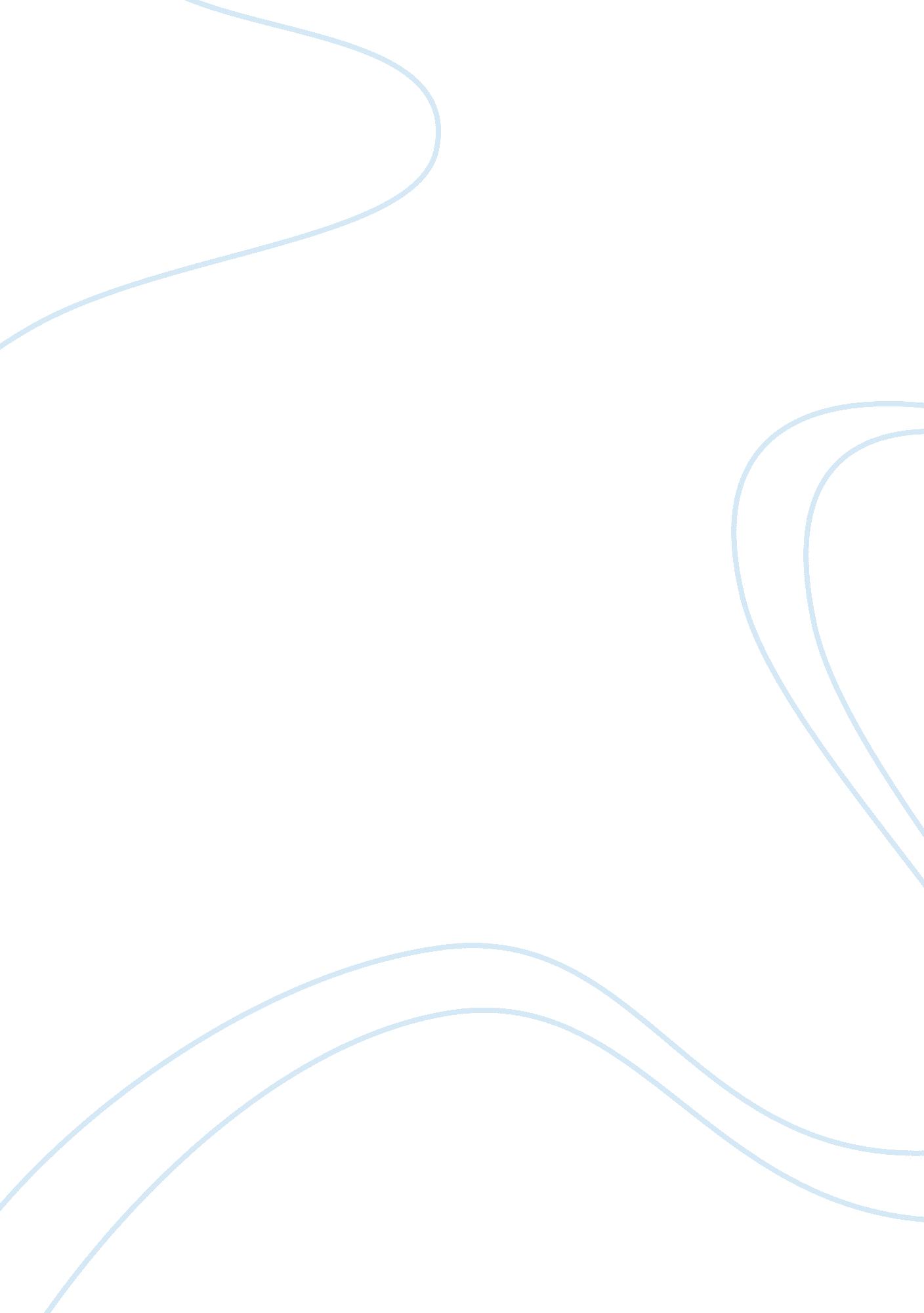 Net present value is the most realistic technique for evaluation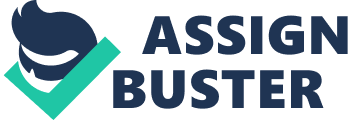 Contents Why NPV is the most realistic technique for rating of investing Introduction Drury ( 2000 ) stated, “ The theory of capital budgeting reconciles the ends of endurance and profitableness by presuming that direction takes as its end the maximization of the market value of the stockholders ‘ wealth via the maximization of the market value of ordinary portion ” . Capital budgeting determinations may be defined as “ the house ‘ s determination to put its current financess most expeditiously in the long term assets in expectancy of an expected flow benefits over a series of old ages ” . ( Pandy, 2005 ) Harmonizing to the above definitions of capital budgeting, following characteristics can be identified, I. Exchange current financess for future benefits II. Fundss are invested in long term assets and III. Benefit will happen to the house over a series of old ages. Therefore chief aim of the capital budgeting determinations are to maximise the wealth of the stockholders by, aˆ? Determining which specific investing undertakings to be undertaken aˆ? Determining the entire sum of capital outgo which the house should be obtained aˆ? Determining how this portfolio of undertakings should be financed. In capital budgeting procedure different investing assessment techniques are used to measure the investings. They are mainly traditional and Discounting Factor ( DCF ) methods. In traditional method consist of Payback and Accounting Rate of Return ( ARR ) which do n’t hold the clip value accommodation. But in DCF method Net Present Value ( NPV ) and Internal Rate of Return ( IRR ) are included and they are seting the clip value of money to the hard currency flows. These techniques give different benefits and restrictions in investing rating procedure, although as per the theoretical position DCF analysis may give more benefit to the organisation. However successful completion of a undertaking chiefly depends on the choice standards adopted while taking the undertaking in the initial stages itself and the pick of a undertaking must be based on a sound fiscal appraisal and non based on feeling. DCF techniques are being widely used in both public and private sector. This is the method recommended for measuring investing proposals. In this method, the incremental cost and benefits of proposals are discounted by a needed rate of return in order to obtain the net present value of the proposal. Investing determinations are indispensable for a concern as they define the hereafter endurance, and growing of the organisation. The chief aim of a concern being the maximization of stockholders wealth. Therefore a house needs to put in every undertaking that is worth more than the costs. The Net Present value is the difference between the undertakings value and its costs. Therefore to do stockholders happy, a house must put in undertakings with positive NPVs. We shall get down this essay with an account of investing assessment, NPV, so compare this method with other investing assessment methods and eventually seek to specify, based on the plants of Tony Davies, Brian Pain, and Brealey/Myers/Allen, which method works best in order to specify a good investings. What is Investment Appraisal? A agency of measuring whether an investing undertaking is worthwhile or non Investing undertaking could be the purchase of a new Personal computer for a little house, a new piece of equipment in a fabrication works, a whole new mill, etc Used in both public and private sector Types of investing assessment: Payback Period Accounting Rate of Return ( ARR ) Internal Rate of Return ( IRR ) Profitability Index Net Present Value ( discounted hard currency flow ) Why do companies put? Importance of retrieving investing as the purchase of productive capacity NOT purchasing stocks and portions or puting in a bank! Buy equipment/machinery or construct new works to: Increase capacity ( sum that can be produced ) which means: Demand can be met and this generates gross revenues gross Increased efficiency and productiveness Investing therefore assumes that the investing will give future income watercourses Investing assessment is all about measuring these income watercourses against the cost of the investing Capital budgeting versus current outgos A capital investing undertaking can be distinguished from current outgos by two characteristics: a ) Such undertakings are comparatively big B ) a important period of clip ( more than one twelvemonth ) elapses between the investing spending and the reception of the benefits. As a consequence, most moderate-sized and big organisations have developed particular processs and methods for covering with these determinations. A systematic attack to capital budgeting implies: a ) The preparation of long-run ends B ) The originative hunt for and designation of new investing chances degree Celsius ) Categorization of undertakings and acknowledgment of economically and/or statistically dependent proposals vitamin D ) The appraisal and prediction of current and future hard currency flows vitamin E ) A suited administrative model capable of reassigning the needed information to the determination degree degree Fahrenheit ) The controlling of outgos and careful monitoring of important facets of undertaking executing g ) A set of determination regulations which can distinguish acceptable from unacceptable options is required. The categorization of investing undertakings a ) By undertaking size Small undertakings may be approved by departmental directors. More careful analysis and Board of Directors ‘ blessing is needed for big undertakings of, say, half a million dollars or more. B ) By type of benefit to the house A· An addition in hard currency flow A· A lessening in hazard A· an indirect benefit ( showers for workers, etc ) . degree Celsiuss ) By grade of dependance A· Mutually sole undertakings ( can put to death project A or B, but non both ) A· complementary undertakings: taking undertaking A increases the hard currency flow of undertaking B. A· utility undertakings: taking undertaking A decreases the hard currency flow of undertaking B. vitamin D ) By grade of statistical dependance A· Positive dependance A· Negative dependance A· Statistical independency. vitamin E ) By type of hard currency flow A· Conventional hard currency flow: merely one alteration in the hard currency flow mark e. g. -/++++ or +/ — — , etc A· Non-conventional hard currency flows: more than one alteration in the hard currency flow mark, e. g. +/-/+++ or -/+/-/++++ , etc. Brief Introduction to Discounted Cash Flow and Methods This subdivision would give a briefing on the mentioned subject and explicate them exhaustively subsequently on in this study. Discounted hard currency flow ( DCF ) DCF focuses on the clip value of money, Rs. 1 is worth more today than Rs. 1 in the hereafter. The ground being that it could be invested and do a return ( yes, even in times of low involvement, so long as involvement rates are positive ) . So that ‘ s the discounting methodological analysis, DCF has two methods. Net Present Value ( NPV ) The one-year hard currency flows are discounted and totaled and so the initial capital cost of the undertaking is deducted. The extra or shortage is the NPV of the undertaking, it goes without stating that for the undertaking to be worthwhile the NPV must be positive and the higher the NPV the more attractive is the investing in the undertaking Internal Rate of Return ( IRR ) The IRR or output of a undertaking is the rate of return at which the present value of the net hard currency influxs equals the initial cost, which is the same as the price reduction rate which produces a NPV of nothing. For an investing to be worthwhile the IRR must be greater than the cost of capital. Due to the undermentioned grounds, DCF method is identified as a best method for Investment assessment processes, aˆ? They give due weight to timing and size of hard currency flow aˆ? Thy take the whole life of the undertaking in to irregular hard currency flows do non annul the consequence obtained. aˆ? Estimate of hazard and uncertainness can be incorporated aˆ? Use of dismissing methods may take to travel accurate estimating and aˆ? They rank undertakings right in order of profitableness and give better standard for credence or rejection of undertakings than other method. Because of that in theoretically said that DCF analysis is best method to measure the investing over its challengers. A study carried out by the Arnold & A ; Hatzopolous ( 2000 ) and Graham & A ; Harvey ( 2000 ) to place the practical use of investing assessment techniques among the big fabrication houses of UK had revealed that NPV and IRR are less behind its challengers in practically. Therefore they have commented that there is a spread between uses of assessment techniques in practically and theoretically. The economic rating of investing proposals The analysis stipulates a determination regulation for: I ) accepting or II ) rejecting Investment undertakings The clip value of money Recall that the interaction of loaners with borrowers sets an equilibrium rate of involvement. Borrowing is merely worthwhile if the return on the loan exceeds the cost of the borrowed financess. Lending is merely worthwhile if the return is at least equal to that which can be obtained from alternate chances in the same hazard category. The involvement rate received by the loaner is made up of: The clip value of money: the reception of money is preferable earlier instead than subsequently. Money can be used to gain more money. The earlier the money is received, the greater the potency for increasing wealth. Therefore, to predate the usage of money, you must acquire some compensation. The hazard of the capital amount non being repaid. This uncertainness requires a premium as a hedge against the hazard ; hence the return must be commensurate with the hazard being undertaken. Inflation: money may lose its buying power over clip. The loaner must be compensated for the worsening spending/purchasing power of money. If the loaner receives no compensation, he/she will be worse off when the loan is repaid than at the clip of imparting the money. Internal Rate of Return The internal rate of return ( IRR ) is another widely used method of investing assessment. It calculates the rate of return, where the difference between the present values of hard currency influxs and escapes, the NPV, is zero. Therefore when would a company set about the undertaking? Simply when the expected rate of return, the IRR, exceeds the mark rate of return of the company. This is called the IRR regulation. When the IRR is superior to the mark rate of return, the NPV is positive. When IRR is equal to the mark rate of return so NPV is equal to 0, and when the IRR is inferior to the mark rate of return, so the NPV is negative. IRR can easy be determined through insertion, which assumes a additive relationship between the NPVs of a capital investing undertaking obtained utilizing different price reduction rates. The exact rate is calculated algebraically utilizing the theorem of Thales. we would hold to calculate a complex leaden norm of these rates to be able to compare it to the IRR. This really much complicates the undertaking, and gives us yet another ground to lodge to the simple NPV method to better appraise investings. It has been shown that NPV proves to be much more dependable and simple of usage than IRR. IRR is so capable to many booby traps developed above. Nevertheless, a really of import proportion of directors still use the IRR method to specify attractive investings. Why could this be? It can be argued that directors do non swear the hard currency flow prognosiss they receive. In the instance of two undertakings A and B holding the same NPV, IRR plays an of import function. Project A requires an investing of 8, 000 and undertaking B necessitates an investing of 80, 000. As said earlier both NPVs are the same. In such a state of affairs where the NPVs are similar, directors would travel for the undertaking, whose initial investing is the lowest. If the undertaking were to be dysfunctional, it is ever easier to retrieve from a little initial loss than from a bigger one. By looking at the IRR the pick is rapidly made. The undertaking with the highest IRR is the 1 with the less hazard. To sum up we have seen that although easy to utilize when used right, there are many drawbacks to the usage of the IRR. IRR ignores the size of investing undertakings. That is two undertakings may hold the same IRR but one undertaking can return many times the hard currency flow returned by the other undertaking. If the undertaking hard currency flows are instead positive and negative, so we obtain two or more IRRs, or even no IRR, which can be confusing for reading. IRR should non be used to do a pick between reciprocally sole undertakings because it proves to be undependable when it comes to ranking investing undertakings of different graduated table. So Forth, the IRR regulation is hard to use when the discounting factors used over the old ages are different. Indeed, it is non easy to specify what chance cost IRR should be compared to. Modified Internal Rate of Return ( MIRR ) Modified internal rate of return ( MIRR ) is a fiscal step of an investing ‘ s attraction. It is used in capital budgeting to rank alternate investings. As the name implies, MIRR is a alteration of the internal rate of return ( IRR ) and as such purposes to decide some jobs with the IRR. Problems with the IRR While there are several jobs with the IRR, MIRR resolves two of them. First, IRR assumes that interim positive hard currency flows are reinvested at the same rate of return as that of the undertaking that generated them. This is normally an unrealistic scenario and a more likely state of affairs is that the financess will be reinvested at a rate closer to the house ‘ s cost of capital. The IRR hence frequently gives an unduly optimistic image of the undertakings under survey. Generally for comparing undertakings more reasonably, the leaden mean cost of capital should be used for reinvesting the interim hard currency flows. Second, more than one IRR can be found for undertakings with jumping positive and negative hard currency flows, which leads to confusion and ambiguity. MIRR finds merely one value. Calculation MIRR is calculated as follows: , Where N is the figure of equal periods at the terminal of which the hard currency flows occur ( non the figure of hard currency flows ) , PV is present value ( at the beginning of the first period ) , FV is future value ( at the terminal of the last period ) . The expression adds up the negative hard currency flows after dismissing them to clip zero, adds up the positive hard currency flows after factoring in the returns of reinvestment at the concluding period, so works out what rate of return would compare the discounted negative hard currency flows at clip zero to the future value of the positive hard currency flows at the concluding clip period. Spreadsheet applications, such as Microsoft Excel, have inbuilt maps to cipher the MIRR. In Microsoft Excel this map is “ = MIRR ” . Example If an investing undertaking is described by the sequence of hard currency flows: Year Cash flow 0 -1000 1 -4000 2 5000 3 2000 Then the IRR R is given by . In this instance, the reply is 25. 48 % ( the other solutions to this equation are -593. 16 % and -132. 32 % , but they will non be considered meaningful IRRs ) . To cipher the MIRR, we will presume a finance rate of 10 % and a reinvestment rate of 12 % . First, we calculate the present value of the negative hard currency flows ( discounted at the finance rate ) : . Second, we calculate the future value of the positive hard currency flows ( reinvested at the reinvestment rate ) : . Third, we find the MIRR: . The deliberate MIRR ( 17. 91 % ) is significantly different from the IRR ( 25. 48 % ) . Lefley and Morgan have developed a fiscal assessment theoretical account, which has extended the traditional assessment methodological analysiss so as to supply more considered comparing for single investing undertakings. The Lefley and Morgan theoretical account creates a profile, which combines the utilizations of NPV, Discounted payback period, and the discounted payback index, ( DPBI ) . The discounted payback period is interesting to take into consideration as the entity continuing with the investing might be missing money and would prefer holding a speedy return of the financess invested. DPBI is used to measure the figure of times the initial cost of the investing will be recovered over the undertaking ‘ s life. It is calculated by spliting the accrued nowadays values by the initial capital cost. Combined these methods give a reasonably accurate position of an investing. Net present value vs internal rate of return Independent V dependent undertakings NPV and IRR methods are closely related because: Both are time-adjusted steps of profitableness, and their mathematical expressions are about indistinguishable. So, which method leads to an optimum determination: IRR or NPV? a ) NPV vs. IRR: Independent undertakings Independent undertaking: Choosing one undertaking does non prevent the choosing of the other. With conventional hard currency flows ( -|+|+ ) no struggle in determination arises ; in this instance both NPV and IRR lead to the same accept/reject determinations. NPV vs. IRR Independent undertakings If hard currency flows are discounted at k1, NPV is positive and IRR & gt ; k1: accept undertaking. If hard currency flows are discounted at K2, NPV is negative and IRR & lt ; K2s: reject the undertaking. Mathematical cogent evidence: for a undertaking to be acceptable, the NPV must be positive, i. e. Similarly for the same undertaking to be acceptable: Where R is the IRR. Since the numerators Ct are indistinguishable and positive in both cases: A· Implicitly/intuitively R must be greater than K ( R & gt ; K ) ; A· If NPV = 0 so R = K: the company is apathetic to such a undertaking ; A· Hence, IRR and NPV lead to the same determination in this instance. B ) NPV vs. IRR: Dependent undertakings NPV clangs with IRR where reciprocally sole undertakings exist. Examples: Agritex is sing constructing either a one-storey ( Project A ) or five-storey ( Project B ) block of offices on a premier site. The undermentioned information is available: Initial Investment Spending Net Inflow at the Year End Undertaking A -9, 500 11, 500 Undertaking B -15, 000 18, 000 Assume k = 10 % , which undertaking should Agritex set about? = $ 954. 55 = $ 1, 363. 64 Both undertakings are of annual continuance: IRRA: $ 11, 500 = $ 9, 500 ( 1 +RA ) = 1. 21-1 Therefore IRRA = 21 % IRRB: $ 18, 000 = $ 15, 000 ( 1 + RB ) = 1. 2-1 Therefore IRRB = 20 % Decision: Assuming that K = 10 % , both undertakings are acceptable because: NPVA and NPVB are both positive IRRA & gt ; K AND IRRB & gt ; k Which undertaking is a “ better option ” for Agritex? If we use the NPV method: NPVB ( $ 1, 363. 64 ) & gt ; NPVA ( $ 954. 55 ) : Agritex should take Project B. If we use the IRR method: IRRA ( 21 % ) & gt ; IRRB ( 20 % ) : Agritex should take Project A. See figure below. NPV vs. IRR: Dependent undertakings Up to a price reduction rate of KO: undertaking B is superior to project A, therefore undertaking B is preferred to project A. Beyond the point KO: undertaking A is superior to project B, hence undertaking A is preferred to project B The two methods do non rank the undertakings the same. Differences in the graduated table of investing NPV and IRR may give conflicting determinations where undertakings differ in their graduated table of investing. Example: Old ages 0 1 2 3 Undertaking A -2, 500 1, 500 1, 500 1, 500 Undertaking B -14, 000 7, 000 7, 000 7, 000 Assume k= 10 % . NPVA = $ 1, 500 x PVFA at 10 % for 3 old ages = $ 1, 500 x 2. 487 = $ 3, 730. 50 – $ 2, 500. 00 = $ 1, 230. 50. NPVB == $ 7, 000 x PVFA at 10 % for 3 old ages = $ 7, 000 x 2. 487 = $ 17, 409 – $ 14, 000 = $ 3, 409. 00. IRRA = = 1. 67. Therefore IRRA = 36 % ( from the tabular arraies ) IRRB = = 2. 0 Therefore IRRB = 21 % Decision: Conflicting, as: A· NPV prefers B to A A· IRR prefers A to B NPV IRR Undertaking A $ 3, 730. 50 36 % Undertaking B $ 17, 400. 00 21 % See figure below. Scale of investings To demo why: The NPV prefers B, the larger undertaking, for a price reduction rate below 20 % The NPV is superior to the IRR a ) Use the incremental hard currency flow attack, “ B subtraction A ” attack B ) Choosing undertaking B is equivalent to taking a conjectural undertaking “ B subtraction A ” . 0 1 2 3 Undertaking B – 14, 000 7, 000 7, 000 7, 000 Undertaking A – 2, 500 1, 500 1, 500 1, 500 “ B subtraction Angstrom ” – 11, 500 5, 500 5, 500 5, 500 IRR ” B Minus A ” = 2. 09 = 20 % degree Celsius ) Choosing B is tantamount to: A + ( B – Angstrom ) = B vitamin D ) Choosing the bigger undertaking B means taking the smaller undertaking A plus an extra spending of $ 11, 500 of which $ 5, 500 will be realized each twelvemonth for the following 3 old ages. vitamin E ) The IRR ” B minus A ” on the incremental hard currency flow is 20 % . degree Fahrenheit ) Given K of 10 % , this is a profitable chance, hence must be accepted. g ) But, if k were greater than the IRR ( 20 % ) on the incremental CF, so reject undertaking. H ) At the point of intersection, NPVA = NPVB or NPVA – NPVB = 0, i. e. indifferent to undertakings A and B. I ) If k = 20 % ( IRR of “ B – Angstrom ” ) the company should accept undertaking A. A· This justifies the usage of NPV standard. Advantage of NPV: A· It ensures that the house reaches an optimum graduated table of investing. Disadvantage of IRR: A· It expresses the return in a per centum signifier instead than in footings of absolute dollar returns, e. g. the IRR will prefer 500 % of $ 1 to 20 % return on $ 100. However, most companies set their ends in absolute footings and non in % footings, e. g. mark gross revenues figure of $ 2. 5 million. The profitableness index – Pi This is a discrepancy of the NPV method. Decision regulation: PI & gt ; 1 ; accept the undertaking PI & lt ; 1 ; reject the undertaking If NPV = 0, we have: NPV = PV – Io = 0 PV = Io Dividing both sides by Io we get: PI of 1. 2 agencies that the undertaking ‘ s profitableness is 20 % . Example: PV of CF Io Pi Undertaking A 100 50 2. 0 Undertaking B 1, 500 1, 000 1. 5 Decision: Choose option B because it maximizes the house ‘ s profitableness by $ 1, 500. Disadvantage of PI: Like IRR it is a per centum and therefore ignores the graduated table of investing. The Payback Period ( PP ) The CIMA defines payback as ‘ the clip it takes the hard currency influxs from a capital investing undertaking to be the hard currency escapes, normally expressed in old ages ‘ . When make up one’s minding between two or more competing undertakings, the usual determination is to accept the 1 with the shortest payback. Payback is frequently used as a “ first showing method ” . By this, we mean that when a capital investing undertaking is being considered, the first inquiry to inquire is: ‘ How long will it take to pay back its cost? ‘ The company might hold a mark payback, and so it would reject a capital undertaking unless its payback period was less than a certain figure of old ages. Example 1: Old ages 0 1 2 3 4 5 Undertaking A 1, 000, 000 250, 000 250, 000 250, 000 250, 000 250, 000 For a undertaking with equal one-year grosss: = 4 old ages Example 2: Old ages 0 1 2 3 4 Undertaking B – 10, 000 5, 000 2, 500 4, 000 1, 000 Payback period lies between twelvemonth 2 and twelvemonth 3. Sum of money recovered by the terminal of the 2nd twelvemonth = $ 7, 500, i. e. ( $ 5, 000 + $ 2, 500 ) Sum of money to be recovered by terminal of 3rd twelvemonth = $ 10, 000 – $ 7, 500 = $ 2, 500 = 2. 625 old ages Disadvantages of the payback method It ignores the timing of hard currency flows within the payback period, the hard currency flows after the terminal of payback period and therefore the entire undertaking return. It ignores the clip value of money. This means that it does non take into history the fact that $ 1 today is worth more than $ 1 in one twelvemonth ‘ s clip. An investor who has $ 1 today can devour it instantly or instead can put it at the prevalent involvement rate, say 30 % , to acquire a return of $ 1. 30 in a twelvemonth ‘ s clip. It is unable to separate between undertakings with the same payback period. It may take to inordinate investing in short-run undertakings. Advantages of the payback method Payback can be of import: long payback means capital tied up and high investing hazard. The method besides has the advantage that it involves a quick, simple computation and an easy understood construct. Discounted Payback Method Some companies require that the initial spending on any undertaking should be recovered within a specific period. The discounted payback assessment method requires a price reduction rate to be chosen to cipher the present values of hard currency influxs and so the payback is the figure of old ages required to refund the initial investing. Yet payback can give deceptive replies. Undertaking Year 0 Year 1 Year 2 Year 3 A -4, 000 2, 500 500 5, 500 B -4, 000 2, 500 1, 800 0 C -4, 000 3, 180 500 0 The cost of capital is 10 % per annum Undertaking A Year Net hard currency Discount factor Present Cumulative flow at 10 % values present values 0 -2, 000 1. 00 -2, 000 -2, 000 1 500 0. 91 455 -1, 545 2 500 0. 83 415 -1, 130 3 5, 000 0. 75 3, 750 2, 620 Undertaking B Year Net hard currency Discount factor Present Cumulative flow at 10 % values present values 0 -2, 000 1. 00 -2, 000 -2, 000 1 500 0. 91 455 -1, 545 2 1, 800 0. 83 1, 494 -51 3 0 0. 75 0 -51 Undertaking C Year Net hard currency Discount factor Present Cumulative flow at 10 % values present values 0 -2, 000 1. 00 -2, 000 -2, 000 1 1, 800 0. 91 1, 638 -362 2 500 0. 83 415 53 3 0 0. 75 0 53 The payback regulation does non take into consideration any hard currency influx that occurs after the cut-off day of the month. For illustration if the cut-off day of the month is two old ages, undertaking A, although clearly the most profitable on the long term will be rejected. Therefore if a house uses the same cut-off regardless of undertaking life so it will be given to accept many hapless short lived undertakings and reject many good long lived 1s. The Accounting Rate of Return – ( ARR ) The ARR method ( besides called the return on capital employed ( ROCE ) or the return on investing ( ROI ) method ) of measuring a capital undertaking is to gauge the accounting rate of return that the undertaking should give. If it exceeds a mark rate of return, the undertaking will be undertaken. Note that net one-year net income excludes depreciation. Examples: A undertaking has an initial spending of $ 1 million and generates net grosss of $ 250, 000 for 10 old ages. Assuming straight-line depreciation of $ 100, 000 per twelvemonth: = 15 % = 30 % We here see that ARR is based on net incomes instead than hard currency flows and that it ignores the clip value of money. It hence merely gives a brief overview of a new undertaking, and should non be recommended as a primary investing assessment method. As said earlier the impact of hard currency flows and the clip value of money are indispensable in doing an investing determination. Another disadvantage of the ARR is the fact it is dependent on the depreciation policy adopted by the concern. Disadvantages It does non take history of the timing of the net incomes from an investing. It implicitly assumes stable hard currency grosss over clip. It is based on accounting net incomes and non hard currency flows. Accounting net incomes are capable to a figure of different accounting interventions. It is a comparative step instead than an absolute step and hence takes no history of the size of the investing. It takes no history of the length of the undertaking. It ignores the clip value of money. The payback and ARR methods in pattern Despite the restrictions of the payback method, it is the method most widely used in pattern. There are a figure of grounds for this: A· It is a peculiarly utile attack for ranking undertakings where a house faces liquidness restraints and requires fast refund of investings. A· It is appropriate in state of affairss where hazardous investings are made in unsure markets that are capable to fast design and merchandise alterations or where future hard currency flows are peculiarly hard to foretell. A· The method is frequently used in concurrence with NPV or IRR method and acts as a first showing device to place undertakings which are worthy of farther probe. A· It is easy understood by all degrees of direction. A· It provides an of import drumhead method: how rapidly will the initial investing be recouped? restrictions of NPV when measuring alternate investing proposals NPV is non that flexible and lone utilizations information available at the clip of the determination. It does non account for alterations to the undertakings after the initial determination is made. NPV factors in hazard by utilizing a individual price reduction rate, but in world picks in the hereafter refering the undertaking will probably alter its final payments and hazard. Try existent option analysis alternatively if you want to acquire around this job. NPV merely evaluates touchable and quantifiable undertakings. Some undertakings with negative NPVs are carried out anyhow because they have some sort of strategic value, e. g. it shows the house in a good visible radiation, physiques goodwill or allows entree to as yet unknown net incomes in the hereafter. Decision In decision it can therefore be stated that merely discounted hard currency flow methods should be used for measuring investings. This leaves us with the discounted payback method, the IRR, and the NPV. The Discounted payback method, disregarding hard currency flows that occur after the payback point, can non be used on its ain as it merely provides an overview. Refering the IRR, although easy to understand it has many booby traps that have been developed above. Thus the NPV regulation proves to be the safest and most dependable. Yet the ideal when doing an investing assessment is the combination of different methods in order to hold a better thought of where one is traveling with an investing. Capital budgeting is the procedure of make up one’s minding what undertakings to make. As such it is merely a agencies of making cost-benefit analysis. There are many capital budgeting techniques that houses can utilize. These techniques do non ever lead to the same accept-reject determination, so it is necessary to make up one’s mind what a good capital budgeting technique looks like. NPV is the best. It is the criterion against which all methods are judged. Properly applied and understood, NPV is about everything in finance! An ideal Capital Budget technique should Use hard currency flows and non net incomes See ALL relevant hard currency flows. History for the clip value of money Be able to correctly choice among reciprocally sole undertakings. Have a consistent and easy to use determination regulation. If decently applied lead to higher stockholder value. Be linear Be comparatively easy to explicate Why NPV is the most realistic technique for rating of investing 1. NPV assumes that undertaking hard currency flows are reinvested at the company ‘ s needed rate of return ; the IRR assumes that they are reinvested at the IRR. Since IRR is higher than the needed rate of return, in order for the IRR to be accurate, the company would hold to maintain happening undertakings that would reinvest the hard currency flow at this higher rate. It would be hard for a company to maintain this up everlastingly, therefore NPV is more accurate. 2. NPV measures project value more straight than IRR. This is because NPV really calculates the undertaking ‘ s value. If there is more than one undertaking lined up, the director can merely add the values together to acquire a sum. 3. Often times, during the life of a undertaking, hard currency flows must be reinvested to cover depreciation. This will give a negative hard currency flow for that period, therefore taking to more than one IRR. If there is more than one IRR, than ciphering merely 1 IRR for the undertaking is non dependable. NPV must be used for this type of undertaking. 